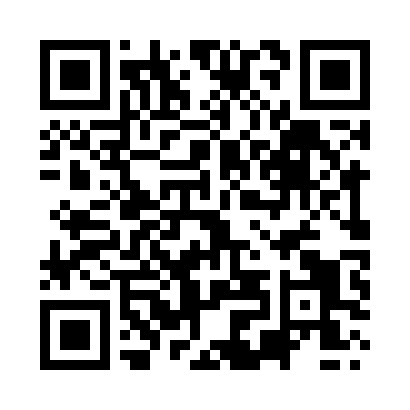 Prayer times for Aspenden, Hertfordshire, UKWed 1 May 2024 - Fri 31 May 2024High Latitude Method: Angle Based RulePrayer Calculation Method: Islamic Society of North AmericaAsar Calculation Method: HanafiPrayer times provided by https://www.salahtimes.comDateDayFajrSunriseDhuhrAsrMaghribIsha1Wed3:315:3012:576:058:2510:252Thu3:285:2812:576:068:2710:273Fri3:255:2612:576:078:2910:304Sat3:225:2412:576:088:3010:335Sun3:195:2212:576:098:3210:366Mon3:165:2112:576:108:3410:397Tue3:135:1912:576:118:3510:428Wed3:105:1712:576:128:3710:459Thu3:075:1512:576:138:3810:4810Fri3:055:1412:566:148:4010:4811Sat3:045:1212:566:158:4210:4912Sun3:045:1012:566:168:4310:5013Mon3:035:0912:566:178:4510:5114Tue3:025:0712:566:178:4610:5215Wed3:015:0612:566:188:4810:5216Thu3:015:0412:566:198:4910:5317Fri3:005:0312:566:208:5110:5418Sat2:595:0112:576:218:5210:5519Sun2:585:0012:576:228:5410:5520Mon2:584:5912:576:238:5510:5621Tue2:574:5712:576:248:5710:5722Wed2:574:5612:576:248:5810:5823Thu2:564:5512:576:258:5910:5824Fri2:564:5412:576:269:0110:5925Sat2:554:5312:576:279:0211:0026Sun2:554:5212:576:279:0311:0027Mon2:544:5112:576:289:0511:0128Tue2:544:5012:576:299:0611:0229Wed2:534:4912:586:309:0711:0230Thu2:534:4812:586:309:0811:0331Fri2:524:4712:586:319:0911:04